PARLAMENTde lesILLES BALEARSELECCIONS AL PARLAMENT DE LES ILLES BALEARS 2019ELECCIONES AL PARLAMENTO DE LAS ILLES BALEARS 2019PRESENTACIÓ DE CANDIDATES/CANDIDATS	PRESENTACIÓN DE CANDIDATAS/CANDIDATOSEn representació de la formació / En representación de la formación Presenten com a candidatura al Parlament de les Illes Balears les persones que figuren en aquesta llista, d’acord amb el que estableixen l’article 46 de la Llei orgànica 5/1985 i els articles 16 i 17 de la Llei 8/1986, electoral de la comunitat autònoma de les Illes Balears. / Presentan como candidatura al Parlamento de las Illes Balears a las personas que figuran en la presente relación conforme a lo establecido en el artículo 46 de la Ley Orgánica 5/1985 y los artículos 16 y 17 de la Ley 8/1986, Electoral de la Comunidad Autónoma de las Illes Balears.               (1) Marcau la casella “D” per a dona i “H” per a home.  (1) Marcar la casilla “M” para mujer y “H” para hombre.       La candidatura utilitzarà com a sigla i com a símbol, d’acord amb el que estableixen l’article 46 de la Llei orgànica 5/1985, de 19 de juny, del règim electoral general, i l’article 16 de la Llei 8/1986, electoral de la comunitat autònoma de les Illes Balears, els que s’especifiquen a continuació: / La candidatura utilizará como sigla y símbolo, de acuerdo con lo establecido en el artículo 46 de la Ley Orgánica 5/1985, de 19 de junio, del Régimen Electoral General, y el artículo 16 de la Ley 8/1986, Electoral de la Comunidad Autónoma de las Illes Balears, los que a continuación se especifican:Les promotores / Els promotors de l’agrupació d’electores/electors / Las promotoras / Los promotores de la agrupación de electoras/electores   adjunten / adjuntan  fulls de signatures que donen suport a la presentació d’aquesta agrupació. / hojas de firmas que apoyan la presentación de dicha agrupación.(2)	SIGNAT/FIRMADO: 	SIGNAT/FIRMADO: 	SIGNAT/FIRMADO: DILIGÈNCIA/DILIGENCIA: La secretària / El secretari de la Junta Electoral de Zona / La secretaria / El secretario de la Junta Electoral de Zona d / de  CERTIFIC que aquesta candidatura s’ha presentat el dia / CERTIFICA que la presente candidatura ha sido presentada el día  d / de  de 20 , a les / a las  hores / horas; se li ha assignat el núm. / asignándosele el n.º  i s’hi adjunta la documentació següent: / y la misma ha sido acompañada de la siguiente documentación:- Declaració d’acceptació de la candidatura. / Declaración de aceptación de la candidatura.- Documents acreditatius d’elegibilitat. / Documentos acreditativos de elegibilidad.- Fotocòpia simple del DNI de cada candidata/candidat. / Fotocopia simple del DNI de cada candidata/candidato.-  fulls de signatures, en suport de l’agrupació. / hojas de firmas, en apoyo de la agrupación.(2)- SIGNAT/FIRMADO:(2) S’ha d’indicar el nombre de fulls que s’hi adjunten i únicament s’ha d’emplenar quan es tracti d’agrupacions d’electores/electors. / Indicar el número de hojas que se acompañan y cumplimentar únicamente cuando se trate de agrupaciones de electoras/electores.JUNTA ELECTORAL DE ZONAPROVÍNCIAPROVINCIAILLES BALEARSPROVÍNCIAPROVINCIAILLES BALEARSCIRCUMSCRIPCIÓ ELECTORALCIRCUNSCRIPCIÓN ELECTORALCIRCUMSCRIPCIÓ ELECTORALCIRCUNSCRIPCIÓN ELECTORALSra./Sr. Sra./Sr. , amb DNI núm. / con DNI n.º , amb DNI núm. / con DNI n.º Sra./Sr. Sra./Sr. , amb DNI núm. / con DNI n.º , amb DNI núm. / con DNI n.º Sra./Sr. Sra./Sr. , amb DNI núm. / con DNI n.º , amb DNI núm. / con DNI n.º Núm.N.oNOM I LLINATGES                                                                  NOMBRE Y APELLIDOSGÈNERE (1) GÉNERO (1)D/M   H/HGÈNERE (1) GÉNERO (1)D/M   H/HFORMACIÓ POLÍTICAFORMACIÓN POLÍTICASiglaSímbol / Símbolo (adjuntar fitxer / adjuntar fichero)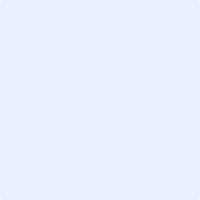 ,     d De 20  